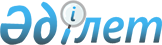 О внесении изменений в постановление Правительства Республики Казахстан от 15 марта 2006 года № 169 "О казахстанской части Межгосударственной комиссии по военно-экономическому сотрудничеству государств-членов Организации Договора о коллективной безопасности"Постановление Правительства Республики Казахстан от 14 сентября 2018 года № 566
      Правительство Республики Казахстан ПОСТАНОВЛЯЕТ:
      1. Внести в постановление Правительства Республики Казахстан от 15 марта 2006 года № 169 "О казахстанской части Межгосударственной комиссии по военно-экономическому сотрудничеству государств-членов Организации Договора о коллективной безопасности" следующие изменения:
      ввести в состав казахстанской части Межгосударственной комиссии по военно-экономическому сотрудничеству государств-членов Организации Договора о коллективной безопасности, утвержденный указанным постановлением:
      вывести из указанного состава: Сауранбаева Нурлана Ермековича, Кунанбаева Нурбека Сейткамзиновича и Айтакова Ержана Тюлюкановича.
      2. Настоящее постановление вводится в действие со дня его подписания.
					© 2012. РГП на ПХВ «Институт законодательства и правовой информации Республики Казахстан» Министерства юстиции Республики Казахстан
				
Ержанова

Аманияза Касымовича
-
вице-министра оборонной и аэрокосмической промышленности Республики Казахстан, сопредседателем

 
Сыдыкова 

Бакытбека Сапарбековича
-
начальника Департамента военно-технической политики Министерства обороны Республики Казахстан, заместителем сопредседателя

 
Кожахметова

Марата Рахимжановича
-
главного эксперта управления анализа и технологического сопровождения передовых технологий Департамента научно-технологического развития Министерства оборонной и аэрокосмической промышленности Республики Казахстан, ответственным секретарем;
      Премьер-Министр
Республики Казахстан 

Б. Сагинтаев
